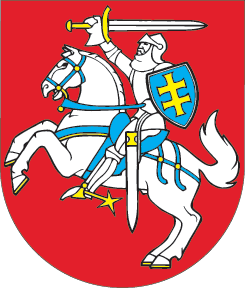 LIETUVOS RESPUBLIKOS SEIMO VALDYBASPRENDIMASDĖL SEIMO NARIŲ DALYVAVIMO SUSITIKIMUOSE SU TAIVANO VALDŽIOS IR NEVYRIAUSYBINIŲ ORGANIZACIJŲ ATSTOVAIS2022 m. gruodžio 23 d. Nr. SV-S-767VilniusLietuvos Respublikos Seimo valdyba nusprendžia:1. Komandiruoti Lietuvos Respublikos Seimo Nacionalinio saugumo ir gynybos komiteto pirmininką Lauryną Kasčiūną, Seimo narius Audronių Ažubalį, Ievą Pakarklytę, Editą Rudelienę, Dovilę Šakalienę 2023 m. sausio 8–15 d. ir Seimo narį Eugenijų Sabutį 2023 m. sausio 9–15 d. dalyvauti susitikimuose su Taivano valdžios ir nevyriausybinių organizacijų atstovais Taipėjuje (Taivanas (Kinijos provincija).2. Pavesti Lietuvos Respublikos Seimo kanceliarijai apmokėti kompleksinio kelionės draudimo išlaidas ir išmokėti dienpinigius iš Seimo parlamentinei diplomatijai skirtų lėšų.Seimo Pirmininkė	Viktorija Čmilytė-Nielsen